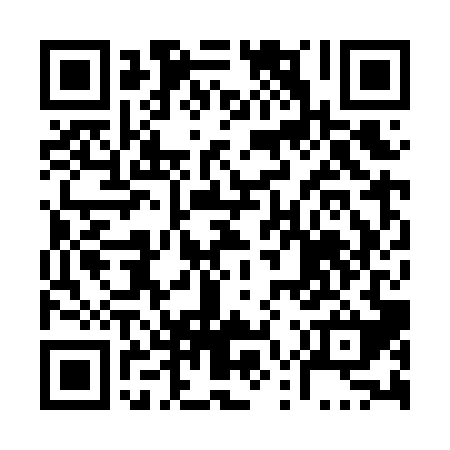 Prayer times for Village-Saint-Paul, New Brunswick, CanadaWed 1 May 2024 - Fri 31 May 2024High Latitude Method: Angle Based RulePrayer Calculation Method: Islamic Society of North AmericaAsar Calculation Method: HanafiPrayer times provided by https://www.salahtimes.comDateDayFajrSunriseDhuhrAsrMaghribIsha1Wed4:206:021:186:218:3410:172Thu4:186:011:186:228:3510:193Fri4:155:591:176:238:3710:214Sat4:135:571:176:248:3810:235Sun4:115:561:176:248:4010:256Mon4:095:541:176:258:4110:277Tue4:065:531:176:268:4210:298Wed4:045:511:176:278:4410:319Thu4:025:501:176:288:4510:3310Fri4:005:491:176:288:4610:3611Sat3:585:471:176:298:4810:3812Sun3:555:461:176:308:4910:4013Mon3:535:441:176:318:5010:4214Tue3:515:431:176:328:5110:4415Wed3:495:421:176:328:5310:4616Thu3:475:411:176:338:5410:4817Fri3:455:391:176:348:5510:5018Sat3:435:381:176:358:5710:5219Sun3:415:371:176:358:5810:5420Mon3:395:361:176:368:5910:5621Tue3:375:351:176:379:0010:5822Wed3:365:341:176:379:0111:0023Thu3:345:331:176:389:0211:0224Fri3:325:321:186:399:0411:0425Sat3:305:311:186:399:0511:0626Sun3:285:301:186:409:0611:0827Mon3:275:291:186:419:0711:1028Tue3:255:291:186:419:0811:1229Wed3:245:281:186:429:0911:1430Thu3:235:271:186:439:1011:1431Fri3:235:271:186:439:1111:15